МИНОБРНАУКИ РОССИИФедеральное государственное бюджетное образовательное учреждение высшего образования «Юго-Западный государственный университет»(ЮЗГУ)Кафедра экономики, управления и аудита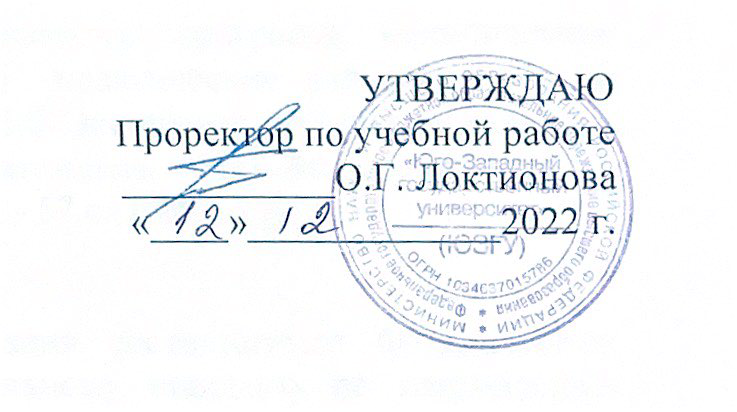 УПРАВЛЕНИЕ ЗАПАСАМИМетодические рекомендации выполнению самостоятельной работы для направления подготовки 38.03.03	Управление персоналомКурск – 2022УДК 334 (075.8)ББК 65.290я73М226Составитель: С.В. МамонтоваРецензентДоктор экономических наук, профессор И.Г. ЕршоваУправление запасами: методические рекомендации по выполнению самостоятельной работы для студентов по направлению подготовки 38.03.03 Управление персоналом  / Юго-Зап. гос. ун-т; сост.: С.В. Мамонтова. - Курск, 2022. - 41 с.: Библиогр.: с. 41.	Методические рекомендации соответствуют Федеральному государственному образовательному стандарту по направлению подготовки 38.03.03 Управление персоналом.Содержат перечень вопросов для самостоятельного изучения дисциплины, тем рефератов, заданий.Предназначены для студентов направления подготовки 38.03.03 Управление персоналом.Текст печатается в авторской редакцииПодписано в печать                 Формат 60х84 1/16.Усл. печ. л.     Уч.-изд. л.       Тираж 100 экз. Заказ            Бесплатно.Юго-Западный государственный университет305040, г. Курск, ул. 50 лет Октября, 94СОДЕРЖАНИЕ1 Цель и задачи самостоятельной работы                                   42 Место самостоятельной работы в изучении дисциплины      53 Знания, умения, компетенции, формируемые самостоятельной работой                                                                       64 Формы самостоятельной работы по дисциплине 	95 Формы самоконтроля	146 Формы контроля преподавателем	167 Тематический план 	178 Содержание самостоятельной работы по основным темам	18Тема 1: Методические основы логистики	                                 18Тема 2: Информационная логистика                                          19Тема 3: Механизмы закупочной логистики                              20Тема 4: Логистика производственных процессов                     22Тема 5: Логистика запасов                                                          23Тема 6: Логистика складирования и складская переработка продукции                                                                                              24Тема 7: Транспортная логистика                                            	26Тема 8: Логистика сервисного обслуживания                       	27Тема 9: Логистическое управление                                       	29Тема 10: Логистические системы мониторинга цепей поставок                                                                                                 10 Задания для самостоятельной работы                                   31                                  11 Задания в тестовой форме:                                                     34                                                   12 Учебно-методическое и информационное обеспечение дисциплины                                                                                           39                                                                             1 Цель и задачи самостоятельной работыСамостоятельная работа студентов – способ активного, целенаправленного самостоятельного приобретения студентами новых знаний, умений и навыков без непосредственного участия преподавателя в этом процессе. Доля самостоятельной работы студента в общем объёме часов, отводимых на изучение каждой дисциплины, увеличивается в соответствии с рекомендациями Минобразования РФ. При этом самостоятельная работа обучающихся перестаёт быть вспомогательным, второстепенным видом работы. На самостоятельное изучение студенту даются отдельные вопросы изучаемых разделов и тем дисциплины, которые детально не рассматриваемые на аудиторных занятиях. Целями  самостоятельной работы по «Управление запасами» являются:учебная – формирование профессиональных умений и навыков, углубление изучаемого материала, по отдельным вопросам по данному курсу, направленная на усвоение межпредметных связей; воспитательная – воспитание у студентов потребности в самообразовании, развитие его познавательных и творческих способностей, с психологической точки зрения представляет процесс взаимоотношения между преподавателями и студентами в образовательном процессе; при самостоятельной учебной деятельности формируется способы контроля и оценки действия преподавателя и других студентов через контроль и оценку собственной работы под руководством преподавателя к самоконтролю и самооценке образовательной деятельности; развивающая - прежде всего – это формирование устойчивого интереса к выбранной профессии; реализация компетентностного подхода в образовании, побуждение к научно-исследовательской работе, формирование активности самостоятельного познания развивающихся процессов экономики страны, умения отстаивать свой взгляд на ту или иную ситуацию; самостоятельные занятия помогу студентам более осмысленно и глубоко изучить дисциплину «Управление запасами»   включая решения задач, выполнение тестовых заданий, ведению глоссария, выполнения рефератов, докладов, всё перечисленное вырабатывает умение обобщать и анализировать изучаемый материал, подготовиться к семинарским занятиям, итоговому контролю – экзамену.Задачи самостоятельной работы студентов по «Управление запасами»:знакомство  с отдельными вопросами изучаемой темы, не освещенными преподавателем в аудитории, и лекционным материалом;приобретение навыков самостоятельной работы с литературой и другими материальными носителями информации;накопление знаний, необходимых для анализа при изучении текущих проблем логистических систем;знакомство с различными трактовками ключевых вопросов по логистике, выработка личного мнения;приобретение навыков обобщенного мышления, применение знаний для решения практических вопросов в будущей профессиональной деятельности.2 Место самостоятельной работы в изучении дисциплиныДисциплина «Управление запасами» изучается со смежными дисциплинами. Для правильного осмысления необходимо изучение дополнительного материала по тем или иным вопросам. Время, отведённое на самостоятельную работу, определено рабочим учебным планом и составляет практически половину общей трудоемкости дисциплины. «Управление запасами» изучается на 3-ом курсе, шестого семестра.Содержание самостоятельной работы установлено по каждой изучаемой теме (см. тематический план). Для  самостоятельного изучения предлагаются несложные для восприятия вопросы. В их состав включены вопросы и задания, касающиеся рассматриваемых аудиторных тем современных логистических систем. Одним из оснований для определения содержания самостоятельной работы в настоящих методических рекомендациях является необходимость реализации индивидуального подхода к каждому студенту. Поэтому содержание самостоятельной работы по каждой теме структурировано на общую (обязательную для всех) и индивидуальную (творческую, выполняемую по желанию) части.При определении объема и глубины содержания самостоятельной работы по каждой изучаемой теме учитывается вероятность разного качества ее выполнения студентами второго курса и возможность произвольного определения ими количества выполняемых заданий, невозможна без активного методологического и методического участия преподавателя. Выполнив задания, студент овладевает минимумом необходимого дополнительного содержания изучаемой темы. 3 Знания, умения, компетенции, формируемые самостоятельной работой В ходе самостоятельной работы студентов формируются следующие знания:- основы  поиска информации по полученному заданию, сбор, анализ данных, необходимых для решения поставленных экономических задач;-современные методики информационной и библиографической культуры;- информационно-коммуникационных технологии;- основы научной организации и нормирования труда;-принципов формирования команды;-методологию анализа работ и анализа рабочих мест;-основные экономические показатели деятельности организации и персонала;-механизмы рационального использования потребляемых ресурсов в процессе производственной деятельности;-критерии социально-экономической эффективности;- основы  поиска информации по полученному заданию, сбор, анализ данных, необходимых для решения поставленных социально-экономических задач;-современные методики сбора, обработки и анализа экономических и социальных данных характеризующих деятельность персонала и организации в целом;- критерии и методику расчета экономических показателей отражающих деятельность персонала организации в соответствии со стратегией развития предприятия;умения: - осуществлять выбор инструментальных средств для обработки  информации экономических данных в соответствии с поставленной задачей, анализировать результаты расчетов и обосновывать полученные выводы;-решать стандартные задачи в профессиональной деятельности;-применять на практике информационно-коммуникационные технологии; -использовать на практике основные методики анализа работ и анализа рабочих мест;- умение применять  на практике принципы формирования команды;- на основе проведённого анализа деятельности предприятия спрогнозировать дальнейшее развитие организации, используя инновационные методы;-принимать оптимальные управленческие решения;-оценивать социально- экономические риски; - на практике проводить анализ социально-экономических показателей, для определения возможностей организации (предприятия);-осуществлять выбор инструментальных средств для обработки информации экономических данных в соответствии с поставленной задачей, анализировать результаты расчетов и обосновывать полученные выводы;- представлять результаты аналитической и исследовательской работы в виде выступления, доклада, информационного обзора, аналитического отчета, статьи;- рассчитывать на основе типовых методик и действующей нормативно-правовой базы экономические и социально-экономические показатели;владеть навыками: - современными информационно-коммуникационными технологиями сбора, обработки и анализа экономических и социальных данных;-способностью решать стандартные задачи профессиональной деятельности;-  основными приёмами защиты информационной безопасности;-  способностью и приёмами эффективно организовывать групповую работу;-различными методиками оценки деятельности персонала хозяйствующих субъектов;- навыками проведения анализа работ и анализа рабочих мест, оптимизации норм обслуживания и численности;-основными методами оценки потребляемых ресурсов в процессе производственной деятельности;-навыками принятия управленческих решений, для обеспечения устойчивого развития предприятия;-владением навыками анализа экономических показателей деятельности организации и показателей по труду;-навыками разработки и экономического обоснования мероприятий по их улучшению и умением применять их на практике;- современными методами сбора, обработки и анализа экономических и социальных данных;--умением рассчитывать численность и профессиональный состав персонала в соответствии со стратегическими планами организации;- выявлять внутренние и внешние факторов, влияющих на эффективность деятельности персонала организации.При изучении  дисциплины  у студентов формируются следующие компетенции:- способностью решать стандартные задачи профессиональной деятельности на основе информационной и библиографической культуры с применением информационно-коммуникационных технологий и с учетом основных требований информационной безопасности (ОПК -10);- знанием основ научной организации и нормирования труда, владением навыками проведения анализа работ и анализа рабочих мест, оптимизации норм обслуживания и численности, способностью эффективно организовывать групповую работу на основе знания процессов групповой динамики и принципов формирования команды и умение применять их на практике (ПК -5);- владением навыками анализа экономических показателей деятельности организации и показателей по труду (в том числе производительности труда), а также навыками разработки и экономического обоснования мероприятий по их улучшению и умением применять их на практике (ПК -14);- владением навыками сбора информации для анализа внутренних и внешних факторов, влияющих на эффективность деятельности персонала организации, умением рассчитывать численность и профессиональный состав персонала в соответствии со стратегическими планами организации (ПК-15).4 Формы самостоятельной работы по дисциплинеВ рамках дисциплины «Управления запасами», самостоятельная работа студентов организуется в следующих формах:написание рефератов;работа с конспектом лекции;решение задач;ведение глоссария;изучение вопросов, выносимых за рамки лекционных занятий (перечень см. в настоящих методических рекомендациях),  подготовка к семинарскому занятию (по вопросам, указанных в планах семинарских занятий)выполнение общих и индивидуальных домашних заданий (перечень см. в настоящих методических рекомендациях), в т.ч:разработка мультимедийной презентации по вопросу лекции/семинара и др., выносимые на более глубокое изучение,подготовка к рубежному тестированию.Ниже рекомендуется процесс выполнения самостоятельной работы, который  позволит студентам глубоко разобраться во всех изучаемых вопросах, активно участвовать в дискуссиях на семинарских занятиях и в конечном итоге успешно сдать экзамен по дисциплине.Работу с конспектом лекции целесообразно проводить непосредственно после ее прослушивания. Она предполагает перечитывание конспекта, внесение в него, по необходимости, уточнений, дополнений, разъяснений и изменений. Необходимым является глубокое освоение содержания лекции и свободное владение им, в том числе использованной в ней терминологией. В связи с большим объемом изучаемого материала, интересом который он представляет для современного образованного человека, некоторые вопросы, термины выносятся за рамки лекций.Изучение вопросов, терминологии выносимых за рамки лекционных занятий, предполагает самостоятельное изучение студентами дополнительной литературы и ее конспектирование по этим вопросам. По той же причине тематика семинарских занятий не повторяет тематику лекций. На семинарские занятия выносятся требующие углубленного изучения важнейшие проблемы курса «Управления запасами».Подготовка к семинарскому занятию предполагает большую самостоятельную работу и включает в себя:1. Знакомство с планом семинарского занятия и подбор материала к нему по указанным в плане соответствующего занятия  и настоящих методических рекомендациях источникам (конспект лекции, основная, справочная и дополнительная литература, Интернет-ресурсы).2. Запоминание подобранного по плану семинара материала.3. Освоение терминов, перечисленных в глоссарии (см. планы семинарских занятий и настоящие методические рекомендации). 4. Осмысление вопросов для обсуждения. Отстаивание и обоснование собственных вариантов ответа.5. Выполнение общих заданий. 6. Подготовка (выборочно) индивидуальных заданий.Общие задания, приведенные в планах семинарских занятий и настоящих методических рекомендациях, в обязательном порядке выполняются всеми студентами. Индивидуальные задания, приведенные в планах семинарских занятий и настоящих методических рекомендациях, распределяются преподавателем на предшествующем семинарском занятии с учетом пожеланий самих студентов. Они выполняются к следующему семинару теми студентами, кому это поручено. Реферат Он представляет собой обоснование полученной информации, её анализа по конкретному хозяйствующему субъекту в различных сферах деятельности. Данный вид работы позволяет студентам проводить собственные исследования, аргументировано делать выводы и предлагать способы решения возникающих в процессе исследования вопросов, т. е. позволяет приблизиться к реальной ситуации, «окунуться» в процесс производственной деятельности организации. Цель выполнения реферата заключается в умении подборки и обработки необходимой информации, делать правильные выводы, кратко и лаконично доносить полученную информацию до аудитории. Использовать в процессе выполнения различные экономико - математические методы и приёмы, работать с компьютерной техникой. Научиться правильно, оформлять, знать структуру написания в соответствии с общепринятыми требованиями.В процессе выполнения обязательных рефератов студент должен использовать знания, навыки и умения, полученные им при изучении различных дисциплин цикла (гуманитарный, социальный и экономический цикл) рабочих учебных планов, таких как, экономическая теория, философия, русский язык и культура речи, социология и др. Работа студентов заключается в следующем: глубокое изучение лекционного материала;подбор и отбор научной литературы по выбранной теме, анализ мнений ведущих специалистов; анализ проблемы, фактов, закономерностей;структуризация и обобщение данных, обоснование выводов и предложений;оценка теоретического и практического значения рассматриваемой проблемы; обоснование своей точки зрения; правильное оформление работы (ссылки, список использованной литературы, рисунки, таблицы).Самостоятельность студента при подготовке рефератов заключается в подборе источников, аргументированности выводов и предложений, подборе конкретной информации раскрывающей тему исследований, способа получения необходимой информации, структуры изложения, а также в обосновании выбора темы, её цели, в оценке ее актуальности, практического и теоретического значения.Выступление на семинаре не должно превышать 7-10 минут. После устного выступления автор отвечает на вопросы аудитории (студентов, преподавателя) по теме и содержанию своего выступления. Цель и задачи данного вида самостоятельной работы студентов определяют требования, предъявляемые к выполнению реферата и критерии его оценки: 1) структура выполнения данной работы; 2) полнота и изученность изложения материала; 3) краткость и лаконичность оценок и выводов; 4) самостоятельность изложения материала источников; 5) корректное замечание или отстаивание собственной точки  зрения; 6) донесение материала экономическим языком; 7) умение и владение навыками построения презентации рассматриваемой проблемы.Разработка мультимедийной презентации не является обязательной и выполняется только по желанию студентов в качестве творческого задания. Презентация не должна содержать множество текстового материала, т.к. представляет собой наглядность рассматриваемой проблемы, выполняется в программе Power Point. Основные методические требования, предъявляемые к презентации:все слайды должны быть выдержаны в едином стиле;презентация должна быть не менее 10 слайдов, и не боле 20;первый лист – это титульный лист, на котором обязательно должны быть представлены: название проекта, фамилия, имя, отчество автора;соответствие содержания презентации поставленным целям и задачам;соблюдение принятых правил орфографии, пунктуации, сокращений и правил оформления текста (отсутствие точек в заголовках и т.п.);отсутствие фактических ошибок, достоверность представленной информации;лаконичность текста на слайде;завершённость (содержание каждой части текстовой информации логически завершено);объединение семантически связанных информационных элементов в целостно воспринимающиеся группы;сжатость и краткость изложения, максимальная информированность текста;расположение информации на слайде (предпочтительно горизонтальное, сверху вниз по главной диагонали; наиболее важная информация должна располагаться в центре экрана; если на слайде картинка, надпись должна располагаться по ней; желательно форматировать текст по ширине; не допускать «рваных» краёв текста;читаемость текста на фоне слайда презентации (использовать лучше контрастность цвета текста и фона);основной текст должен быть размер шрифта – 18, жирный шрифт 24 размера, длина строки не более 36 знаков, не более 3 – х вариантов шрифта)наличие не более одного логического ударения: краснота, яркость, обводка, мигание, движение;адаптивность мультимедийной презентации, возможность внесение в нее изменений и дополнений;на последнем слайде указывается перечень используемых источников, активные и точные ссылки на все графические объекты. На завершающем слайде можно ещё раз указать информацию об авторе презентации (слайд №1) с фотографией и контактной информацией об авторе (почта, телефон).Этапы работы над презентацией: Определить содержание презентации. Разработка модели и  структуры презентации. Целевое и зрительское наслаждение.Подготовка начинается, с планирования где первоначально необходимо:- определение содержания презентации, тематика целевое и зрительское назначение, где определяются условия работы над презентацией, изучение теоретического материала по компьютерной технологии презентации, уточнение версии программы, имеющейся у вас; - разработка модели и структуры презентации, определение механизма работы над ней, работая над презентацией необходимо помнить какие цели, Вы ставите и решаете в процессе работы, т.к. она должна помочь в решении конкретных профессиональных задач, в зависимости от того, каких именно – вы будите выстраивать зрительный ряд.Сначала Вы можете зафиксировать весь ход работы с помощью ручки и бумаги, затем тщательно продумайте и распишите  содержание презентации. Решите  мультимедийную часть презентации: количество слайдов, графических изображений, диаграмм, сканирования изображений, ссылок на Интернет ресурсы, звуковых файлов, видеороликов и т.д. Оценка презентации производится в рамках 3-балльного творческого рейтинга действующей в университете БРС оценки успеваемости и качества знаний студентов. Итоговая оценка является суммой баллов, выставляемых преподавателем с учетом мнения других студентов по каждому из перечисленных выше методических требований (от 1 до 3 баллов по каждому из указанных  критериев).Подготовка  к рубежному тестированию предусматривает повторение лекционного материала и основных терминов, а также самостоятельное выполнение заданий в тестовой форме, приведенных в практикуме и настоящих методических рекомендациях.5 Формы самоконтроляСамостоятельная работа является важным элементом  в системе подготовки специалистов в системе экономики. Контроль самостоятельной работы и оценка ее результатов организуется как единство двух видов контроля:- самоконтроль и самооценка студента;- контроль и оценка со стороны преподавателя.Самостоятельная работа студента, организуемая  им самим, помогает ему готовиться к текущим аудиторным занятиям (лекциям, семинарские и практические занятия), способствует углубленному освоению дисциплины и достижению цели компетентного подхода в образовании. Результаты этой подготовки проявляются в активности студента на аудиторных занятиях, в более высоком качестве сделанных рефератов, тестовых заданий, контрольных работ и др. Результаты самостоятельной работы студента оказывают влияние на формирование рейтинговой оценки и его успеваемость по дисциплине. Одной из задач обучения студентов способам и приемам самообразования является формирование у них умения самостоятельно контролировать и адекватно оценивать результаты своей учебной деятельности и на этой основе управлять процессом овладения знаниями. Овладение умениями самоконтроля приучает студентов к планированию учебного труда, способствует углублению их внимания, памяти и выступает как важный фактор развития познавательных способностей.Самоконтроль включает:1.уровень освоения учебного материала, умение использовать теоретические знания при выполнении практических задач по экономике предприятий; 2.обоснованность и чёткость изложения ответа на поставленный по внеаудиторной самостоятельной работе вопрос.Самоконтроль формирует готовность студентов к самостоятельному труду, мотивации получения знаний (накопительные оценки, рейтинг и др.), что вызывает стремление к состязательности, что само по себе является сильным мотивационным фактором самосовершенствования студента. Формы самоконтроля могут быть следующими:устный опрос;решение задач;ведение глоссария;проверка домашнего задания;защита рефератов (докладов);тестовый контроль предложенных в настоящих методических рекомендациях БТЗ и т.д..Самоконтроль, является средством вовлечения обучающихся в самостоятельную деятельность, формирование умений использовать нормативную, правовую, справочную документацию и специальную литературу. Способствует развитию самостоятельности, ответственности и организованности, творческого подхода к решению проблем учебного и профессионального уровней. 6 Формы контроля преподавателемКонтроль осуществляется в рамках балльно-рейтинговой системы оценки знаний студентов.Самостоятельная работа студента, организуемая преподавателем и осуществляемая под его контролем, направлена на углубление и закрепление знаний, развитие аналитических и практических навыков по изучаемой дисциплине. Формой такой самостоятельной работы являются индивидуальные занятия,  в рамках которых преподаватель, с одной стороны, консультирует студентов в индивидуальном порядке по ходу выполнения ими самостоятельных заданий, а с другой – осуществляет контроль и оценивает результаты индивидуальных заданий и самостоятельной работы студента. Баллы, полученные по этому виду работы, формируют оценку по второму блоку балльно - рейтинговой системы оценки знаний. Для этого используются следующие формы:- рассмотрение самостоятельно изученных вопросов на семинарском занятии,- участие студентов в деловых играх, интерактивных формах семинарских занятий, требующих предварительной самостоятельной подготовки студентов и др.,- заслушивание и оценка самостоятельно подготовленных студентами рефератов на семинарском занятии,- проверка решенных  задач, ведение глоссария, составление бизнес- плана;- просмотр и оценка самостоятельно подготовленных студентами мультимедийных презентаций на семинарах во внеаудиторное время,- включение заданий на проверку качества освоения самостоятельно изученного содержания дисциплины в БТЗ (банки тестовых заданий) для текущего и рубежного тестирования,- включение вопросов по самостоятельно изученному содержанию дисциплины в перечень вопросов к экзамену.7 ТЕМАТИЧЕСКИЙ ПЛАНТаблица– Самостоятельная работа студентовТема 1: Методические основы логистики	Вопросы для самостоятельного изучения1. Функциональные области логистики. Принцип выделения. Краткая характеристика функциональных областей логистики.2. Задачи, которые решаются службой логистики совместно с другими службами предприятия, а именно со службой маркетинга, финансов, планирования производства. 3. В чем заключается принципиальная новизна логистического подхода к экономическим процессам? Какие тенденции в западной и отечественной экономике могут повлиять на эволюцию логистической концепции?4. Главная цель логистики и как она интегрируется в стратегические цели хозяйственной организации.5. Объясните, почему необходимо достижение компромиссов между различными структурными подразделениями фирмы.6. Происхождение термина "логистика". Предпосылки внедрения логистики в хозяйственную практику.Основная учебная литература1.	Гаджинский А. М. Логистика [Электронный ресурс]: учебник / А. М. Гаджинский. - Москва: Дашков и К°, 2017. - 419 с. - URL: http://biblioclub.ru/index.php?page=book&id=4957652.	Левкин Г. Г. Логистика [Электронный ресурс]: учебник / Г. Г. Левкин. - 2-е изд., испр. и доп. - Москва; Берлин: Директ-Медиа, 2019. - 282 с. - URL: http://biblioclub.ru/index.php?page=book&id=4968753.	Тебекин А. В. Логистика учебник / А. В. Тебекин. - Москва: Дашков и К°,, 2018. - 355 с.- URL: 5 http://biblioclub.ru/index.php?page=book&id=49687Текст:[Электронный ресурс]Дополнительная учебная литература4.	Кузьбожев, Э. Н. Логистика [Текст]: учебное пособие / Э. Н. Кузьбожев, С. А. Тиньков. - М.: КноРус, 2004. - 224 с.5.	Логистика [Текст] : учебное пособие / Н. М. Горбунов. - М.: АСТ, 2000. - 224 с.6.	Гаджинский, А. М. Логистика [Текст]: учебник / А. М. Гаджинский. - 4-е изд., перераб. и доп. - М. : Маркетинг, 2001. - 396 с.7.	Левкин, Г. Г. Основы логистики [Электронный ресурс]: учебное пособие / Г. Г. Левкин. - Москва: Инфра-Инженерия, 2014. - 240 с. - Режим доступа: http://biblioclub.ru/8. Мельников, В.П. Логистика [Текст]: учебник / под общ. ред. проф. В.П. Мельникова. – Старый Оскол: ТНТ, 2013. – 304сТема 2: Информационная логистика                                       Вопросы для самостоятельного изучения1. Назовите основные виды информации, необходимой для поддержки сбытовой деятельности.2. Что является источниками спроса в MRP-системе? Эти источники зависимые или независимые? Как они используются в качестве входной информации для системы?3. Приведите три примера отсутствия изоморфизма между информационным и материальным потоком. Возможно ли на практике между ними однозначное соответствие, синхронность во времени возникновения?4. Какие возможности открывает в логистике использование технологии автоматической идентификации штриховых кодов?5. Технологии электронного бизнеса в информационной  логистике.6. Стратегическая логистическая информационная система и логистическая стратегия.7. Модель прогнозирования потребительского спроса на продукцию на основе логистического анализа8. Моделирование процесса размещения элементов инфраструктурыОсновная учебная литература1.	Гаджинский А. М. Логистика [Электронный ресурс]: учебник / А. М. Гаджинский. - Москва: Дашков и К°, 2017. - 419 с. - URL: http://biblioclub.ru/index.php?page=book&id=4957652.	Левкин Г. Г. Логистика [Электронный ресурс]: учебник / Г. Г. Левкин. - 2-е изд., испр. и доп. - Москва; Берлин: Директ-Медиа, 2019. - 282 с. - URL: http://biblioclub.ru/index.php?page=book&id=4968753.	Тебекин А. В. Логистика учебник / А. В. Тебекин. - Москва: Дашков и К°,, 2018. - 355 с.- URL: 5 http://biblioclub.ru/index.php?page=book&id=49687Текст:[Электронный ресурс]Дополнительная учебная литература4.	Кузьбожев, Э. Н. Логистика [Текст]: учебное пособие / Э. Н. Кузьбожев, С. А. Тиньков. - М.: КноРус, 2004. - 224 с.5.	Логистика [Текст] : учебное пособие / Н. М. Горбунов. - М.: АСТ, 2000. - 224 с.6.	Гаджинский, А. М. Логистика [Текст]: учебник / А. М. Гаджинский. - 4-е изд., перераб. и доп. - М. : Маркетинг, 2001. - 396 с.7.	Левкин, Г. Г. Основы логистики [Электронный ресурс]: учебное пособие / Г. Г. Левкин. - Москва: Инфра-Инженерия, 2014. - 240 с. - Режим доступа: http://biblioclub.ru/8. Мельников, В.П. Логистика [Текст]: учебник / под общ. ред. проф. В.П. Мельникова. – Старый Оскол: ТНТ, 2013. – 304сТема 3: Механизмы закупочной логистики                           Вопросы для самостоятельного изученияЗакупочная логистика как система управления материальными потокамиУправление цепями поставок в закупочной логистикеОсобенности управления финансовыми и информационными потоками в закупочной логистикеОптимизация затрат на запасы материальных ресурсов в закупочной логистике Соблюдение принципа «цена-качество» в процессе осуществления закупокРоль логистики закупок в повышении конкурентоспособности организацииОсновная учебная литература1.	Гаджинский А. М. Логистика [Электронный ресурс]: учебник / А. М. Гаджинский. - Москва: Дашков и К°, 2017. - 419 с. - URL: http://biblioclub.ru/index.php?page=book&id=4957652.	Левкин Г. Г. Логистика [Электронный ресурс]: учебник / Г. Г. Левкин. - 2-е изд., испр. и доп. - Москва; Берлин: Директ-Медиа, 2019. - 282 с. - URL: http://biblioclub.ru/index.php?page=book&id=4968753.	Тебекин А. В. Логистика учебник / А. В. Тебекин. - Москва: Дашков и К°,, 2018. - 355 с.- URL: 5 http://biblioclub.ru/index.php?page=book&id=49687Текст:[Электронный ресурс]Дополнительная учебная литература4.	Кузьбожев, Э. Н. Логистика [Текст]: учебное пособие / Э. Н. Кузьбожев, С. А. Тиньков. - М.: КноРус, 2004. - 224 с.5.	Логистика [Текст] : учебное пособие / Н. М. Горбунов. - М.: АСТ, 2000. - 224 с.6.	Гаджинский, А. М. Логистика [Текст]: учебник / А. М. Гаджинский. - 4-е изд., перераб. и доп. - М. : Маркетинг, 2001. - 396 с.7.	Левкин, Г. Г. Основы логистики [Электронный ресурс]: учебное пособие / Г. Г. Левкин. - Москва: Инфра-Инженерия, 2014. - 240 с. - Режим доступа: http://biblioclub.ru/8. Мельников, В.П. Логистика [Текст]: учебник / под общ. ред. проф. В.П. Мельникова. – Старый Оскол: ТНТ, 2013. – 304сТема 4: Логистика производственных процессов                  Вопросы для самостоятельного изученияОценка традиционной и логистической концепции организации производства.Логистические подсистемы предприятия и производство как основное звено логистической цепи: закупка – производство – распределение.Характеристики типов производства.Основа производственной структуры предприятия.Структура производственного процесса.Принципы организации производственного процесса.Виды движения материальных ресурсов в производстве.Цели и пути повышения организованности материальных потоков в производстве.Основная учебная литература1.	Гаджинский А. М. Логистика [Электронный ресурс]: учебник / А. М. Гаджинский. - Москва: Дашков и К°, 2017. - 419 с. - URL: http://biblioclub.ru/index.php?page=book&id=4957652.	Левкин Г. Г. Логистика [Электронный ресурс]: учебник / Г. Г. Левкин. - 2-е изд., испр. и доп. - Москва; Берлин: Директ-Медиа, 2019. - 282 с. - URL: http://biblioclub.ru/index.php?page=book&id=4968753.	Тебекин А. В. Логистика учебник / А. В. Тебекин. - Москва: Дашков и К°,, 2018. - 355 с.- URL: 5 http://biblioclub.ru/index.php?page=book&id=49687Текст:[Электронный ресурс]Дополнительная учебная литература4.	Кузьбожев, Э. Н. Логистика [Текст]: учебное пособие / Э. Н. Кузьбожев, С. А. Тиньков. - М.: КноРус, 2004. - 224 с.5.	Логистика [Текст] : учебное пособие / Н. М. Горбунов. - М.: АСТ, 2000. - 224 с.6.	Гаджинский, А. М. Логистика [Текст]: учебник / А. М. Гаджинский. - 4-е изд., перераб. и доп. - М. : Маркетинг, 2001. - 396 с.7.	Левкин, Г. Г. Основы логистики [Электронный ресурс]: учебное пособие / Г. Г. Левкин. - Москва: Инфра-Инженерия, 2014. - 240 с. - Режим доступа: http://biblioclub.ru/8. Мельников, В.П. Логистика [Текст]: учебник / под общ. ред. проф. В.П. Мельникова. – Старый Оскол: ТНТ, 2013. – 304сТема 5: Логистика запасов                                                       Вопросы для самостоятельного изучения1. Почему на Западе логистику часто трактуют как «менеджмент запасов, находящихся в покое или движении»?2. Почему необходимо классифицировать элементы запаса на группы, как это делается в процессе АВС-анализа?3.  Назовите цели управления запасами.4.  Выгоды от содержания запасов на предприятии.5. Издержки, связанные с содержанием запасов на предприятии.6. Каковы затраты на хранение запасов? Некоторые организации пытаются сократить запасы, размещая заказы или гарантируя поставку в течениеОсновная учебная литература1.	Гаджинский А. М. Логистика [Электронный ресурс]: учебник / А. М. Гаджинский. - Москва: Дашков и К°, 2017. - 419 с. - URL: http://biblioclub.ru/index.php?page=book&id=4957652.	Левкин Г. Г. Логистика [Электронный ресурс]: учебник / Г. Г. Левкин. - 2-е изд., испр. и доп. - Москва; Берлин: Директ-Медиа, 2019. - 282 с. - URL: http://biblioclub.ru/index.php?page=book&id=4968753.	Тебекин А. В. Логистика учебник / А. В. Тебекин. - Москва: Дашков и К°,, 2018. - 355 с.- URL: 5 http://biblioclub.ru/index.php?page=book&id=49687Текст:[Электронный ресурс]Дополнительная учебная литература4.	Кузьбожев, Э. Н. Логистика [Текст]: учебное пособие / Э. Н. Кузьбожев, С. А. Тиньков. - М.: КноРус, 2004. - 224 с.5.	Логистика [Текст] : учебное пособие / Н. М. Горбунов. - М.: АСТ, 2000. - 224 с.6.	Гаджинский, А. М. Логистика [Текст]: учебник / А. М. Гаджинский. - 4-е изд., перераб. и доп. - М. : Маркетинг, 2001. - 396 с.7.	Левкин, Г. Г. Основы логистики [Электронный ресурс]: учебное пособие / Г. Г. Левкин. - Москва: Инфра-Инженерия, 2014. - 240 с. - Режим доступа: http://biblioclub.ru/8. Мельников, В.П. Логистика [Текст]: учебник / под общ. ред. проф. В.П. Мельникова. – Старый Оскол: ТНТ, 2013. – 304сТема 6: Логистика складирования и складская переработка продукции                                                                                              Вопросы для самостоятельного изучения1. Почему, как правило, нельзя избежать наличия стационарного склада в распределительной сети?2. В каких обстоятельствах имеет смысл комбинировать в логистической системе склады собственные и общего пользования?3. Фактически супермаркет – это один из типов складов. Товары доставляются с тыльной стороны супермаркета, там они сортируются, после чего размещаются на полках торговых залов, и потребители могут выбирать их, проходя вдоль полок. Иными словами, здесь действуют те же факторы, важные для складирования. В какой степени это утверждение справедливо?4. Если материальный поток скоординирован должным образом, потребности в запасах не существует и склады не нужны. Когда, по вашему мнению, склады исчезнут из цепи поставок?5. В чем проявляется взаимосвязь функций грозопереработки, транспортировки и складирования?6. Приведите пять основных причин, по которым фирме по производству новых электронных компонентов надо иметь склад в собственности.7. Перечислите экономические основания существования складского хозяйства. Приведите примеры.8. Что, по вашему мнению, может означать следующее утверждение: «Лучшая грузопереработка – это полное отсутствие грузопереработки».9. Покажите, как правило Парето (метод АВС-анализа) может применяться для принятия решения о рациональном размещении товарно- материальных ценностей на складе..Основная учебная литература1.	Гаджинский А. М. Логистика [Электронный ресурс]: учебник / А. М. Гаджинский. - Москва: Дашков и К°, 2017. - 419 с. - URL: http://biblioclub.ru/index.php?page=book&id=4957652.	Левкин Г. Г. Логистика [Электронный ресурс]: учебник / Г. Г. Левкин. - 2-е изд., испр. и доп. - Москва; Берлин: Директ-Медиа, 2019. - 282 с. - URL: http://biblioclub.ru/index.php?page=book&id=4968753.	Тебекин А. В. Логистика учебник / А. В. Тебекин. - Москва: Дашков и К°,, 2018. - 355 с.- URL: 5 http://biblioclub.ru/index.php?page=book&id=49687Текст:[Электронный ресурс]Дополнительная учебная литература4.	Кузьбожев, Э. Н. Логистика [Текст]: учебное пособие / Э. Н. Кузьбожев, С. А. Тиньков. - М.: КноРус, 2004. - 224 с.5.	Логистика [Текст] : учебное пособие / Н. М. Горбунов. - М.: АСТ, 2000. - 224 с.6.	Гаджинский, А. М. Логистика [Текст]: учебник / А. М. Гаджинский. - 4-е изд., перераб. и доп. - М. : Маркетинг, 2001. - 396 с.7.	Левкин, Г. Г. Основы логистики [Электронный ресурс]: учебное пособие / Г. Г. Левкин. - Москва: Инфра-Инженерия, 2014. - 240 с. - Режим доступа: http://biblioclub.ru/8. Мельников, В.П. Логистика [Текст]: учебник / под общ. ред. проф. В.П. Мельникова. – Старый Оскол: ТНТ, 2013. – 304сТема 7: Транспортная логистика                                            Вопросы для самостоятельного изучения1. Значение и особенности управления транспортировкой на уровне предприятия.2. Состав служб и транспортных подразделений и их функции по управлению транспортным процессом.3. Факторы выбора варианта транспортного обслуживания.4. Преимущества и недостатки различных вариантов транспортировки.3. Характеристика моделей транспортировки.4. Значение и особенности расчета количества транспортных средств необходимых для перевозки грузов.5. Понятие и преимущества маршрутизации перевозок.6. Критерии оптимизации маршрутов.7. Особенности выбора оптимального маятникового маршрута доставки грузов.8. Особенности выбора оптимального кольцевого маршрута доставки грузов.9. Показатели эффективности использования транспортных средств (на примере автомобильного транспорта).10. Особенности обоснования транспортных тарифов.11. Документальное оформление процесса транспортировки.12. Способы выбора перевозчика Основная учебная литература1.	Гаджинский А. М. Логистика [Электронный ресурс]: учебник / А. М. Гаджинский. - Москва: Дашков и К°, 2017. - 419 с. - URL: http://biblioclub.ru/index.php?page=book&id=4957652.	Левкин Г. Г. Логистика [Электронный ресурс]: учебник / Г. Г. Левкин. - 2-е изд., испр. и доп. - Москва; Берлин: Директ-Медиа, 2019. - 282 с. - URL: http://biblioclub.ru/index.php?page=book&id=4968753.	Тебекин А. В. Логистика учебник / А. В. Тебекин. - Москва: Дашков и К°,, 2018. - 355 с.- URL: 5 http://biblioclub.ru/index.php?page=book&id=49687Текст:[Электронный ресурс]Дополнительная учебная литература4.	Кузьбожев, Э. Н. Логистика [Текст]: учебное пособие / Э. Н. Кузьбожев, С. А. Тиньков. - М.: КноРус, 2004. - 224 с.5.	Логистика [Текст] : учебное пособие / Н. М. Горбунов. - М.: АСТ, 2000. - 224 с.6.	Гаджинский, А. М. Логистика [Текст]: учебник / А. М. Гаджинский. - 4-е изд., перераб. и доп. - М. : Маркетинг, 2001. - 396 с.7.	Левкин, Г. Г. Основы логистики [Электронный ресурс]: учебное пособие / Г. Г. Левкин. - Москва: Инфра-Инженерия, 2014. - 240 с. - Режим доступа: http://biblioclub.ru/8. Мельников, В.П. Логистика [Текст]: учебник / под общ. ред. проф. В.П. Мельникова. – Старый Оскол: ТНТ, 2013. – 304сТема 8: Логистика сервисного обслуживания                        Вопросы для самостоятельного изучения1.Классификация показателей работы сервисных предприятий.2.Определение прибыли работы сервисных предприятий.3. Определение рентабельности от основной деятельности сервисных предприятий.4. Определение уровня логистического сервиса (обслуживания).5.Определение безубыточности сервисного предприятия.6. Зависимость расходов и доходовсервисного предприятия от величины уровня обслуживания.7. Показатели состояния запасов логистического предприятия.8. Показатели состояния транспортно-складской системы логистического предприятия. Логистические услуги, оказываемые в процессе реализации товаров9. Параметры качества функционирования логистического сервиса.Основная учебная литература1.	Гаджинский А. М. Логистика [Электронный ресурс]: учебник / А. М. Гаджинский. - Москва: Дашков и К°, 2017. - 419 с. - URL: http://biblioclub.ru/index.php?page=book&id=4957652.	Левкин Г. Г. Логистика [Электронный ресурс]: учебник / Г. Г. Левкин. - 2-е изд., испр. и доп. - Москва; Берлин: Директ-Медиа, 2019. - 282 с. - URL: http://biblioclub.ru/index.php?page=book&id=4968753.	Тебекин А. В. Логистика учебник / А. В. Тебекин. - Москва: Дашков и К°,, 2018. - 355 с.- URL: 5 http://biblioclub.ru/index.php?page=book&id=49687Текст:[Электронный ресурс]Дополнительная учебная литература4.	Кузьбожев, Э. Н. Логистика [Текст]: учебное пособие / Э. Н. Кузьбожев, С. А. Тиньков. - М.: КноРус, 2004. - 224 с.5.	Логистика [Текст] : учебное пособие / Н. М. Горбунов. - М.: АСТ, 2000. - 224 с.6.	Гаджинский, А. М. Логистика [Текст]: учебник / А. М. Гаджинский. - 4-е изд., перераб. и доп. - М. : Маркетинг, 2001. - 396 с.7.	Левкин, Г. Г. Основы логистики [Электронный ресурс]: учебное пособие / Г. Г. Левкин. - Москва: Инфра-Инженерия, 2014. - 240 с. - Режим доступа: http://biblioclub.ru/8. Мельников, В.П. Логистика [Текст]: учебник / под общ. ред. проф. В.П. Мельникова. – Старый Оскол: ТНТ, 2013. – 304сТема 9: Логистическое управление                                       Вопросы для самостоятельного изученияУправление логистикой предприятий инвестиционно-строительной сферыОрганизация логистической деятельности на предприятии.Виды стратегических, тактических и оперативных управленческих решений в логистике.Планирование логистики на предприятии инвестиционно-строительной сферыОсновные требования логистического менеджмента.Эволюция концептуальных подходов к логистическому менеджменту.Информационные системы в логистическом менеджменте.Логистический менеджмент: операции и его виды.Использование математических методов в логистическом менеджменте.Основная учебная литература1.	Гаджинский А. М. Логистика [Электронный ресурс]: учебник / А. М. Гаджинский. - Москва: Дашков и К°, 2017. - 419 с. - URL: http://biblioclub.ru/index.php?page=book&id=4957652.	Левкин Г. Г. Логистика [Электронный ресурс]: учебник / Г. Г. Левкин. - 2-е изд., испр. и доп. - Москва; Берлин: Директ-Медиа, 2019. - 282 с. - URL: http://biblioclub.ru/index.php?page=book&id=4968753.	Тебекин А. В. Логистика учебник / А. В. Тебекин. - Москва: Дашков и К°,, 2018. - 355 с.- URL: 5 http://biblioclub.ru/index.php?page=book&id=49687Текст:[Электронный ресурс]Дополнительная учебная литература4.	Кузьбожев, Э. Н. Логистика [Текст]: учебное пособие / Э. Н. Кузьбожев, С. А. Тиньков. - М.: КноРус, 2004. - 224 с.5.	Логистика [Текст] : учебное пособие / Н. М. Горбунов. - М.: АСТ, 2000. - 224 с.6.	Гаджинский, А. М. Логистика [Текст]: учебник / А. М. Гаджинский. - 4-е изд., перераб. и доп. - М. : Маркетинг, 2001. - 396 с.7.	Левкин, Г. Г. Основы логистики [Электронный ресурс]: учебное пособие / Г. Г. Левкин. - Москва: Инфра-Инженерия, 2014. - 240 с. - Режим доступа: http://biblioclub.ru/8. Мельников, В.П. Логистика [Текст]: учебник / под общ. ред. проф. В.П. Мельникова. – Старый Оскол: ТНТ, 2013. – 304сТема 10: Логистические системы мониторинга цепей поставок                                                                                                 Вопросы для самостоятельного изученияУправление цепями поставок: экономическая сущность, значение и роль в современной экономике.Эволюция концепции управления цепями поставок.Развитие концепции управления цепями поставок.Назовите цели управления цепями поставок.Перечислите показатели эффективности управления цепями поставок.Как осуществляется организация межфирменной координации и интеграции?Что такое аутсорсинг и как он используется для координации и кооперации логистической деятельности в цепи поставок?
Основная учебная литература1.	Гаджинский А. М. Логистика [Электронный ресурс]: учебник / А. М. Гаджинский. - Москва: Дашков и К°, 2017. - 419 с. - URL: http://biblioclub.ru/index.php?page=book&id=4957652.	Левкин Г. Г. Логистика [Электронный ресурс]: учебник / Г. Г. Левкин. - 2-е изд., испр. и доп. - Москва; Берлин: Директ-Медиа, 2019. - 282 с. - URL: http://biblioclub.ru/index.php?page=book&id=4968753.	Тебекин А. В. Логистика учебник / А. В. Тебекин. - Москва: Дашков и К°,, 2018. - 355 с.- URL: 5 http://biblioclub.ru/index.php?page=book&id=49687Текст:[Электронный ресурс]Дополнительная учебная литература4.	Кузьбожев, Э. Н. Логистика [Текст]: учебное пособие / Э. Н. Кузьбожев, С. А. Тиньков. - М.: КноРус, 2004. - 224 с.5.	Логистика [Текст] : учебное пособие / Н. М. Горбунов. - М.: АСТ, 2000. - 224 с.6.	Гаджинский, А. М. Логистика [Текст]: учебник / А. М. Гаджинский. - 4-е изд., перераб. и доп. - М. : Маркетинг, 2001. - 396 с.7.	Левкин, Г. Г. Основы логистики [Электронный ресурс]: учебное пособие / Г. Г. Левкин. - Москва: Инфра-Инженерия, 2014. - 240 с. - Режим доступа: http://biblioclub.ru/8. Мельников, В.П. Логистика [Текст]: учебник / под общ. ред. проф. В.П. Мельникова. – Старый Оскол: ТНТ, 2013. – 304сЗадания для самостоятельной работы1. Раскройте содержание понятия логистики. В чем заключается принципиальное отличие логистического подхода к управлению материальными потоками от традиционного? 2. Перечислите концептуальные положения логистики. Раскройте их содержание. 3. Предпосылки использования логистического подхода к управлению материальными потоками в сферах производства и обращения. 4. Реферат на тему: «Потоки продуктов в логистике: понятие материального потока, единицы измерения, классификация». 5. Реферат на тему: «Слагаемые экономического эффекта от применения логистического подхода к управлению материальными потоками в экономике». 6. Доклад на тему: «Понятие логистической системы. Виды логистических систем. Примеры логистических систем на транспорте». 7. Анализ полной стоимости в логистике на примере предприятия. 8. Основные логистические функции и их распределение между различными участниками логистического процесса на макроуровне. 9. Служба логистики на предприятии: место в opганизационной структуре управления, основные функции, взаимосвязь с другими службами. 10. Функциональные области логистики, их взаимосвязь. 11. Сравнительная характеристика классического и системного подходов к формированию логистических систем. 12. Логистические операции: понятие, классификация. Прогрессивные методы выполнения логистических операций в торговле. 13. Реферат на тему: «Стратегия и планирование в логистике. 14. Сущность и задачи закупочной логистики». 15. Система поставок «точно в срок». 16. Толкающие системы управления материальными потоками в сферах производства и обращения. 17. Тянущие системы управления материальными потоками в сферах производства и обращения. 18. Реферат на тему: «Эффективность применения логистического подхода к управлению материальными потоками на предприятии». 19. Реферат на тему: «Распределительная логистика: понятие, задачи на микро- и макроуровнях.»20. Принятие решения по месту расположения склада на обслуживаемой территории. 21. Принятие решения по количеству складов в системе распределения. 22. Логистические каналы и логистические цепи. 23. Логистика в торговле и развитие инфраструктуры товарного рынка. 24. Место транспорта в общественном производстве. Понятие и задачи транспортной логистики. 25. Алгоритм организации транспортировки. Выбор вида транспорта. 26. Доклад на тему: «Алгоритм организации транспортировки. Выбор перевозчика.» 27. Современные методы совершенствования транспортных систем. 28. Понятие материального запаса. Причины создания материальных запасов. 29. Системы контроля состояния запасов. 30. Реферат на тему: «Управление запасами с применением анализа АВС и анализа XYZ». 31. Определение оптимального объема заказываемой партии товаров. 32. Доклад: «Склады в логистике: понятие, классификация, основные функции. Роль складов в логистике.» 33. Грузовая единица: понятие, роль в логистике, основные характеристики. Пакетирование грузовых единиц. 34. Реферат: «Принципы логистической организации складских процессов.» 35. Принятие решения по пользованию услугами наемного склада. 36. Приведите примеры информационных потоков. 37. Информационные системы в логистике: понятие и виды, принципы построения. 38. Приведите примеры использования в логистике технологии автоматизированной идентификации штриховых кодов. 39. Штриховые коды: понятие, виды, области применения в логистике. Примеры кодов и их значение.40. По каждой теме вести глоссарий.41. Снабжение производственного предприятия может осуществляться одним из двух способов:а) сырье доставляет поставщик на своем транспорте один раз в неделю;б) сырье доставляется собственным транспортом предприятия в количестве 7 тонн в сутки первые два дня недели.При этом, ежедневная потребность производства в сырье составляет 2 тонны в сутки.Грузоподъемность транспортного средства поставщика составляет 12 тонн, при стоимости доставки – 25 у.д.е. Стоимость доставки сырья собственным транспортом составляет 12 у.д.е. Стоимость хранения сырья на предприятии без учета времени хранения составляет 5 у.д.е. за тонну. Потери предприятия от дефицита сырья составляют 16 у.д.е. в сутки.Определить затраты предприятия для обоих способов доставки сырья и выбрать наилучший вариант доставки.42.  Объем продаж батареек LR03 компании ТDК в магазинах  сети супермаркетов «Пятерочка» составляет 500 тыс. шт. в год. Оптимальный размер, вычисленный специалистами отдела логистики с учетом  поставок, условий транспортировки и т. д., составил 25 000 шт. Срок поставки от момента заказа — 8 дней. Также в договоре с поставщиком определено время возможной задержки поставки — 3 дня. Число рабочих дней в году — 226.  Определить интервал поставки батареек LR03 компании ТОК в главный распределительный центр «Пятерочки», рассчитать параметры системы управления запасами с фиксированным интервалом поставки.Задания в тестовой форме1. Под управлением материальными потоками в процессе обеспечения предприятия материальными ресурсами понимают: а. информационную логистикуб. распределительную логистикув. закупочную логистикуг. производственную логистику2. На каких трёх системных уровнях может быть представлена служба снабжения?а. элемент макрологистической системыб. элемент материальной системыв. элемент микрологистической системыг. самостоятельная системад. элемент логистической системы3. На каких принципах должны строиться отношения с поставщиками?а.	обращаться с поставщиками так же, как и с клиентами фирмыб.	не забывать на деле демонстрировать общность интересовв.	добиваться реализации целей только собственного предприятияг.	не знакомить поставщика со своими задачами д.	проявлять готовность помочь в случае возникновения проблем у поставщикае.	учитывать в деловой практике интересы поставщика ж.	быть в курсе деловых операций поставщика4. К задачам закупочной логистики относят? а.	производство комплектующих изделий б.	выдерживание обоснованных сроков закупки сырья и комплектующих изделийв.	соблюдение требований производства по качеству сырья и комплектующих изделийг.	обеспечение точного соответствия между количеством поставок и потребностями в нихд.	поиск потенциальных поставщиков5. Служба снабжения на микрологистическом уровне должна обеспечивать прохождение материального потока в цепи:а.	производство – снабжение - производствоб.	снабжение - производство – сбытв.	снабжение – производство – производство 6. Какие типы рынков должны быть исследованы в процессе исследования рынка закупок? а.	непосредственные рынки б.	рынок производителейв.	опосредованные рынки г.	рынки дополнительных товаровд.	рынки заменителей е.	сезонные рынкиж.	новые рынки7. Определение потребностей в конкретных поставках в основном определяется двумя методами:а.	путем определения потребностей на основе заказов б.	путем определения потребностей на основе объемов запасовв.	путем планомерного определения потребностей на основе расходовг.	путем определения потребностей на основе изучения рынка закупок8. В западных странах приобретаемая фирмами продукция производственного назначения классифицируется:а.	по видам заготовленного товара б.	по способам применения товарав.	по способам закупки товараг.	по качеству товарад.	по условиям хранения товаров9. Какие виды расчетов используются для анализа цены закупок? а.	простой метод калькуляции б.	метод калькулированияв.	калькуляция по эквивалентным показателям г.	постоянная калькуляцияд.	метод калькуляции по переменным показателям 10. Какие виды анализа цены применяются? а.	анализ цены на всех стадияхб.	анализ цены, рассчитанной по общей стоимости произведенных работ и услугв.	анализ цены на основе полезности продуктаг.	анализ цены при тенденции к понижению цен на аналогичные товарыд.	анализ цены во временном периодее.	анализ цены по вторичным издержкам на единицу продукцииж.	анализ цены с помощью скользящих ценз.	анализ цен на основе закрытых данных 11. При расчете транспортных расходов учитывается:а.	дальность перевозокб.	вид транспортав.	количество транспортаг.	скорость доставкид.	наличие посредникове.	партионность грузовж.	способ их упаковкиз.	методы перегрузки в случае смешанных сообщений12. Какие требования выдвигаются на первый план при рассмотрении возможностей поставщика? а.	психологический климат в трудовом коллективе поставщикаб.	наличие оборудования для производства продукции необходимого качествав.	возможность проводить испытания качества по заданной программе и с помощью необходимых приборовг.	контроль и аттестация входящих материалов и сырьяд.	риск забастовок у поставщикае.	наличие необходимых документов и инструкций, определяющих количество рабочих операций и их контрольж.	удаленность поставщика от потребителяз.	наличие маршрутных документов, подтверждающих проведение всех необходимых операций по производству и контролю13. Что понимается под задачей «сделать или купить»?а.	самостоятельно формировать ассортимент и закупать товарные ресурсы у посредникаб.	сделать комплектующие изделия самостоятельно или покупать у другого производителяв.	сделать товар и продать его потребителю14. По каким причинам закупка у посредника может оказаться более выгодной? а.	закупая товарные ресурсы у посредника, предприятие, как правило, имеет возможность приобрести широкий ассортимент относительно небольшими партиямиб.	цена товара у посредника может оказаться выше, чем у изготовителяв.	предприятие становится зависимым от посредникаг.	более высокое качество и низкая себестоимость комплектующих15. Укажите правильную последовательность этапов выбора поставщика? а.	анализ потенциальных поставщиковб.	оценка результатов работы с поставщикамив.	формирование перечня конкретных поставщиковпоиск потенциальных поставщиков17. Информационная система включает в себя:а) информацию и средства ее передачи;б) функциональную и обслуживающую подсистемы;в) математическое обеспечение;г) все ответы верны.18. Плановые логистические информационные системы служат:а) для решения оперативных задач;б) для текущего планирования на предприятии;100в) для принятия стратегических решений;г) для исполнения всех планов.19. Информационный поток в логистике — это:а) движение информации;б) сообщения, необходимые для управления логистическими операциями;в) источник и приемник информации;г) совокупность документов, циркулирующих в логистической системе.20. Из ниже перечисленного не может быть обозначено как логистическоезвено:а) цех промышленного предприятия;б) коммерческий банк;в) склад;г) транспортное предприятие;д) сбытовой посредник;е) нет правильного ответа.21. Понятие логистической цепи:а) организованная совокупность логистических операций, обеспечивающая достижение общих целей;б) линейно упорядоченное множество физических или юридических лиц, осуществляющих логистические операции;в) логистическая форма организации межфирменного взаимодействия.22.Основное свойство логистической цепи:а) системность;б) гибкость;в) адаптивность.23.Основное преимущество логистических цепей:а) экономическое единство выражения конечного результата функционирования логистической цели;б) минимизация потерь от технологической и организационной сопряженности логистических операций;в) верных ответов нет.24. Логистическая цепь «прямой сбыт» целесообразна:а) при небольших объемах потребления;б) при изготовлении продукции на заказ;в) при значительных объемах потребления.25. Для каких видов закупок характерны: простота оформления документов, повышенные торговые скидки:а) закупка товара одной партией;б) регулярные закупки мелкими партиями;в) закупки по котировочным ведомостям.Учебно-методическое и информационное обеспечение дисциплины1.	Гаджинский А. М. Логистика [Электронный ресурс]: учебник / А. М. Гаджинский. - Москва: Дашков и К°, 2017. - 419 с. - URL: http://biblioclub.ru/index.php?page=book&id=4957652.	Левкин Г. Г. Логистика [Электронный ресурс]: учебник / Г. Г. Левкин. - 2-е изд., испр. и доп. - Москва; Берлин: Директ-Медиа, 2019. - 282 с. - URL: http://biblioclub.ru/index.php?page=book&id=4968753.	Тебекин А. В. Логистика учебник / А. В. Тебекин. - Москва: Дашков и К°,, 2018. - 355 с.- URL: 5 http://biblioclub.ru/index.php?page=book&id=49687Текст:[Электронный ресурс]4.	Кузьбожев, Э. Н. Логистика [Текст]: учебное пособие / Э. Н. Кузьбожев, С. А. Тиньков. - М.: КноРус, 2004. - 224 с.5.	Логистика [Текст] : учебное пособие / Н. М. Горбунов. - М.: АСТ, 2000. - 224 с.6.	Гаджинский, А. М. Логистика [Текст]: учебник / А. М. Гаджинский. - 4-е изд., перераб. и доп. - М. : Маркетинг, 2001. - 396 с.7.	Левкин, Г. Г. Основы логистики [Электронный ресурс]: учебное пособие / Г. Г. Левкин. - Москва: Инфра-Инженерия, 2014. - 240 с. - Режим доступа: http://biblioclub.ru/8. Мельников, В.П. Логистика [Текст]: учебник / под общ. ред. проф. В.П. Мельникова. – Старый Оскол: ТНТ, 2013. – 304сЖурналы (периодические издания)в библиотеке университета:Вопросы экономики Консультант +Налоги и налогообложениеОбщественные науки и современность Российский экономический журнал Социологические исследования Экономист Эксперт Перечень ресурсов информационно-телекоммуникационной сети «Интернет», необходимых для освоения дисциплины Электронно-библиотечная система «Университетская библиотека Онлайн» – http://biblioclub.ruhttp://www.consultant.ru/ - справочно-правовая система  КонсультантПлюсhttp://www.gks.ru./- официальный сайт Государственного комитета по статистике http://www.aup.ru/- Административно-управленческий портал/ http://www.swot-analysis.ru/-официльный сервер обзора технологий SWOT-анализа http://www.business-magazine.ru/- сайт журнала «Бизнес-журнал» www.gks.ru - Федеральная служба государственной статистики www.lib.swsu.ru - Электронная библиотека ЮЗГУ. www.pravoteka.ru/enc/htm–Правотека.Юридическая энциклопедия (раздел экономика).www.gks.ru – Официальный сайт государственного комитета по статистике.ru.wikipedia -Свободная энциклопедия «ВикипедиЯ».www.consultant. Ru – Справочно - правовая система «Консультант плюс».плюс».№раздела (темы)Наименование раздела учебной дисциплиныСроквыполненияВремя, затрачиваемое на выполнение СРС, час1Методические основы логистики	4неделя42Информационная логистика6 неделя63Механизмы закупочной логистики8 неделя84Логистика производственных процессов10 неделя85Логистика запасов12неделя86Логистика складирования и складская переработка продукции14неделя	87Транспортная логистика16 неделя88Логистика сервисного обслуживания18 неделя89Логистическое управление20 неделя810Логистические системы мониторинга цепей поставок22 неделя5,85Итого:Итого:Итого:71,85